.INTRO, STEP AND BOUNCE 4 COUNTSYou will dance the intro on the first 4 counts of the vocals. The deans will sing then "Take out the papers and the.." The steps of the intro are:On the word "Trash" the dance will beginKICK & ½ TURN RIGHT, SHUFFLE, ¾ TRIPLE RIGHT, COASTER STEPSTEP LOCK & STEPS, STOMP, PIVOT ½ TURN LEFT, HOLE TURN LEFTTOE TURN, TOE & HEEL SWITCHES, STEP, 3X CLAP½ TURN, STEP, SIDE, 3X CLAP, ½ TURN, 2X KICK BALL CHANGEREPEATFINISHAs you do the dance the last time (you will hear it in the music) you will do the last section a bit else: Count &1-2-3-4& stay the same but count 5And then the song endsYakety Yak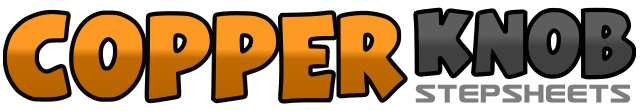 .......Count:0Wall:0Level:.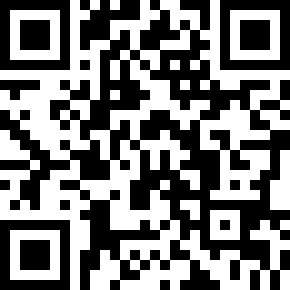 Choreographer:Pascal Siereveld (NL)Pascal Siereveld (NL)Pascal Siereveld (NL)Pascal Siereveld (NL)Pascal Siereveld (NL).Music:Yakety Yak - The DeansYakety Yak - The DeansYakety Yak - The DeansYakety Yak - The DeansYakety Yak - The Deans........1Right foot step right side and bounce your heels (stretch your arms long)(titanic)2Right foot and left foot bounce your heels and hold your arms stretched3Right foot and left foot bounce your heels and hold your arms stretched4Right foot and left foot bounce your heels and hold your arms stretched1Right foot kick forward&Right foot step right side2Left foot step forward with ½ turn right3Right foot step forward&Left foot step next to right foot4Right foot step forward5Left foot step left side with ¼ turn right&Right foot step next to left foot with ¼ turn right6Left foot step left side with ¼ turn right7Right foot step back&Left foot step next to right foot8Right foot step forward1Left foot step forward2Right foot lock behind left foot&Left foot step next to right foot3Right foot step forward4Left foot stomp next to right foot5Right foot step forward6Right foot and left foot ½ turn to the left&Right foot step forward with ½ turn to the left7Left foot step forward with ¼ turn to the left&Right foot step on your place8Left foot step forward with ¼ turn to the leftOption for people that don't turn for count &7&8:&Right foot step forward7Left foot step next to right foot&Right foot step next to left foot8Left foot step forward1Right foot touch toe right side&Right foot move back to your place with ¼ turn to the right2Left foot touch toe left side&Left foot move back to your place3Right foot heel forward&Right foot move back to your place4Left foot heel forward5Left foot step forward (toe's down)6Clap7Clap8Clap&Left foot step left side with a ½ turn to the left1Right foot step right side2Clap3Clap4Clap&Left foot step on the ball of your foot ½ turn to the right5Right foot kick forward&Right foot move back to your place6Left foot step on your place7Right foot kick forward&Right foot move back to your place8Left foot step on your place5Right foot step right side